Sister to Sister International, Inc. 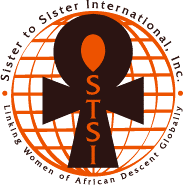 PART-TIME SCIENCE TECHNOLOGY ENGINEERING ARTS & MATH (STEAM) OUTREACH AND ADMINISTRATIVE CONSULTANTJOB OPENINGPart-Time Science Technology Engineering & Math (STEAM) Outreach and Administrative ConsultantTIME-FRAMEHiring date: February 15, 2020Submit resumes by January 30thKEY TASKS & DELIVERABLESRecruitment- Share the STSI STEAM Story and “Spread the gospel on STEAM” sourcing for Black and girls of color to enroll in the STSI STEAM Summer Camp & year- round AcademyDevelop relationships with local schools including guidance counselors, teachers and administrators; colleges and universities; nonprofit organizations and community partners Share information on STSI programs, pipeline and opportunities to collaborateSTEAM Programming Deliver presentations on STSI STEAM Program offerings to various audiencesFacilitate program presentations for parent and student, information sessions and orientationsServe as a program liaison to parents of potential STEAM studentsMarketingDevelop and implement a marketing strategy for outreach including social mediaManage the communications process between community stakeholders and STSI STEAM programsSeek new relationships and opportunities to support STEAM Sistahs in the pipelineEducational Background & Key Preferred Skills College graduate, independent self-starter, good communication and analytical skills; a relationship builder, technically savvy, familiarity with social media and marketing outreach tools, good writing and communication skills, positive get it done attitude. STEAM experience is a plus;Hours10 hours per week/ 40 hours per monthCompensationHourly rate commensurate with experience